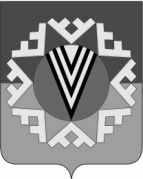 АДМИНИСТРАЦИЯГОРОДСКОГО ПОСЕЛЕНИЯ НОВОАГАНСКНижневартовского районаХанты-Мансийского автономного округа - ЮгрыРАСПОРЯЖЕНИЕот  27.09.2023                                                                                                                        №  172п.г.т. НовоаганскВ соответствии со статьей 47 Федерального закона от 31.08.2020 года № 248-ФЗ «О государственном контроле (надзоре) и муниципальном контроле в Российской Федерации», Федерального закона от 06.10.2003 года № 131-ФЗ «Об общих принципах организации местного самоуправления в Российской Федерации» и  решения Совета депутатов городского поселения Новоаганск от  02.09.2021 № 171 «Об утверждении Положения по осуществлению муниципального жилищного контроля на территории городского поселения Новоаганск»1. Утвердить прилагаемый доклад о результатах правоприменительной практики осуществления муниципального жилищного контроля на территории городского поселения Новоаганск за 2022 год.2. Отделу жилищно-коммунального хозяйства и транспорта администрации городского поселения Новоаганск (Е.О. Романова) обеспечить размещение доклада о результатах правоприменительной практики осуществления муниципального жилищного контроля на территории городского поселения Новоаганск год на официальном сайте городского поселения Новоаганск.3. Контроль за выполнением распоряжения оставляю за собой.  Доклад о результатах правоприменительной практики осуществления муниципального жилищного контроля на территории городского поселения Новоаганск за 2022 годРаздел I. Анализ текущего состояния осуществления муниципального жилищного контроля 1.1.  Муниципальный жилищный контроль осуществляется на основании части 3 статьи 47 Федерального закона от 31.07.2020 № 248-ФЗ «О государственном контроле (надзоре) и муниципальном контроле в Российской Федерации», постановлением Правительства Российской Федерации от 07.12.2020г. №2041 «Об утверждении требований к подготовке докладов о видах государственном контроле (надзора), муниципального контроля и сводного доклада о государственном контроле (надзоре), муниципальном контроле в Российской Федерации» и решения Совета депутатов городского поселения Новоаганск от  02.09.2021 № 171 «Об утверждении Положения по осуществлению муниципального жилищного контроля на территории городского поселения Новоаганск»1.2. Анализ правоприменительной практики осуществления муниципального жилищного контроля подготовлен для решения следующих задач:1) обеспечение единообразных подходов к применению администрацией муниципального образования городского поселения Новоаганск и его должностными лицами обязательных требований, законодательства Российской Федерации о муниципальном контроле;2) выявление типичных нарушений обязательных требований, причин, факторов и условий, способствующих возникновению указанных нарушений;3) анализ случаев причинения вреда (ущерба) охраняемым законом ценностям, выявление источников и факторов риска причинения вреда (ущерба);4) подготовка предложений об актуализации обязательных требований;5) подготовка предложений о внесении изменений в законодательство Российской Федерации о муниципальном контроле.1.3. Органом, уполномоченным на осуществление муниципального контроля, является администрация городского поселения Новоаганск.1.4.  Объектами контроля являются:- деятельность, действия (бездействие) контролируемых лиц, к которым предъявляются обязательные требования в сфере жилищного законодательства об энергосбережении и о повышении энергетической эффективности в отношении муниципального жилищного фонда;-  результаты деятельности контролируемых лиц, в том числе работы и услуги, к которым предъявляются обязательные требования в сфере жилищного законодательства, законодательства об энергосбережении и о повышении энергетической эффективности в отношении муниципального жилищного фонда;- здания, помещения, сооружения, линейные объекты, территории, включая водные, земельные и лесные участки, оборудование, устройства, предметы, материалы, транспортные средства, компоненты природной среды, природные и природно-антропогенные объекты, другие объекты, которыми граждане и организации владеют и (или) пользуются, компоненты природной среды, природные и природно-антропогенные объекты, не находящиеся во владении и (или) пользовании граждан или организаций, к которым предъявляются обязательные требования (далее – производственные объекты).1.5. Контрольный орган обеспечивает учет объектов контроля: при сборе, обработке, анализе и учете сведений об объектах контроля для целей их учета используется информация, представляемая в соответствии с нормативными правовыми актами, информация, получаемая в рамках межведомственного взаимодействия, а также общедоступная информация; при осуществлении учета объектов контроля на контролируемых лиц не может возлагаться обязанность по представлению сведений, документов, если иное не предусмотрено федеральными законами, а также, если соответствующие сведения, документы содержатся в государственных или муниципальных информационных ресурсах.Случаев причинения контролируемыми лицами вреда жизни и здоровью граждан, вреда животным, растениям, окружающей среде, объектам культурного наследия (памятникам истории и культуры) народов Российской Федерации, имуществу физических и юридических лиц, безопасности государства, возникновения чрезвычайных ситуаций природного и техногенного характера не установлено.1.6. Сведения об организации муниципального жилищного контроляПри осуществлении муниципального жилищного  контроля контрольный орган проводит следующие виды профилактических мероприятий:- информирование;- объявление предостережения;- консультирование;- информирование.1.6.2.  Сведения о контрольных мероприятияхМуниципальный жилищный контроль осуществляется контрольным органом посредством организации проведения следующих плановых и внеплановых контрольных мероприятий:- инспекционный визит;- документарная проверка;- выездная проверка;- рейдовый осмотр.Плановые контрольные мероприятия проводятся на основании плана проведения плановых контрольных мероприятий на очередной календарный год.1.7. Муниципальный жилищный контроль осуществляется на основе управления рисками причинения вреда (ущерба), определяющего выбор профилактических мероприятий и контрольных мероприятий, их содержание (в том числе объем проверяемых обязательных требований), интенсивность и результаты.1.8. В соответствии с оценкой риска причинения вреда (ущерба) и для целей управления рисками причинения вреда (ущерба) охраняемым законном ценностям при осуществлении муниципального контроля деятельность, действия (бездействия) контролируемых лиц, результаты их деятельности и (или) используемые ими производственные объекты подлежат отнесению к следующим категориям риска:1) среднего;2) умеренного;3) низкого.Отнесение объектов муниципального жилищного контроля к определенной категории риска осуществляется на основании сопоставления их характеристик с критериями отнесения объектов муниципального контроля к категориям риска.Раздел II. Анализ мер, направленных на привлечение к ответственности лиц, допустивших нарушения обязательных требований. Выявление типичных нарушений обязательных требований, причин, факторов и условий, способствующих возникновению нарушенийПлановые контрольные мероприятия в отношении объекта контроля, отнесенного к категории низкого риска, не проводятся. Поскольку все объекты муниципального жилищного контроля на территории городского поселения Новоаганск относятся к категории низкого риска, плановые контрольные мероприятия в 2022 году не проводились. В связи с отсутствием оснований (положительный результат эффективности проведения мероприятий, направленных на профилактику нарушений обязательных требований) в 2022 году внеплановые контрольные мероприятия так же не проводились Обращения, жалобы от граждан и юридических лиц в 2022году не поступали. Протоколы об административных правонарушениях не составлялись. За 2022 год плановые и внеплановые проверки в рамках осуществления жилищного контроля на территории городского поселения Новоаганск не осуществлялись.Об утверждении доклада, содержащего результаты обобщения правоприменительной практики при осуществления муниципального жилищного контроля на территории городского поселения Новоаганск за 2022годГлава городского поселения Е.Г. Поль Приложение к распоряжению администрации городского поселения Новоаганскот ____________ № _____